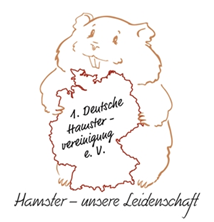 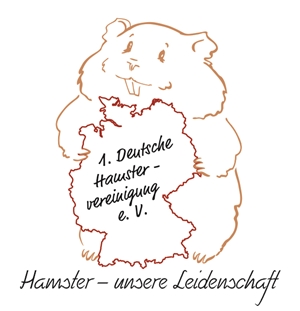 ZuchttierdatenblattNameMusterzucht’s  XY(Foto des Tieres)Geburtsdatum01.01.2016(Foto des Tieres)GeschlechtMännlich(Foto des Tieres)FellfarbeGolden(Foto des Tieres)FellartKurzhaar(Foto des Tieres)GencodeA- (Foto des Tieres)ZüchterFrau Mustermann(Foto des Tieres)Todesdatum01.01.2019(Foto des Tieres)VERPAARUNGENVERPAARUNGENVERPAARUNGENVERPAARUNGENVERPAARUNGENVERPAARUNGENVERPAARUNGENMit Männchen/WeibchenMit Männchen/WeibchenDatumAnzahl WelpenWurfbezeichnungWurfbezeichnungBesonderheiten /NotizenMusterzucht’s  ABMusterzucht’s  AB01.01.201612A-Wurf / MottoA-Wurf / MottoKRANKHEITENKRANKHEITENKRANKHEITENKRANKHEITENKRANKHEITENKRANKHEITENKRANKHEITENDatumDiagnoseDiagnoseDiagnoseDiagnoseBehandlungBehandlung01.01.2016MilbenbefallMilbenbefallMilbenbefallMilbenbefall Ivermectin IvermectinAusstellungenAusstellungenAusstellungenAusstellungenAusstellungenAusstellungenAusstellungenDatumAusstellung /OrtAusstellung /OrtAusstellung /OrtAusstellung /OrtErgebnissErgebniss